ВНИМАНИЕ:  В этом образце красным шрифтом приведен пояснительный текст. 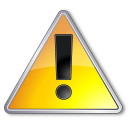 При самостоятельном составлении заявления вам следует впечатать необходимые сведения и требования в соответствии с пояснительным текстом и реальными обстоятельствами дела. После заполнения образца (или в процессе его заполнения) следует обязательно удалить все «прочерки» и весь пояснительный текст, выделенный красным цветом, включая тот, который читаете в данный момент!Общие рекомендации для граждан, пострадавших от группы компаний «Диваны и Кресла» см. по ссылке http://potrebitel-russia.ru/?id=1016В Арбитражный суд г. Москвы115191, г. Москва, ул. Большая Тульская, 17
Кредитор: _____________________________ 
(вписать свое ФИО)
Паспортные данные: ________________________Адрес: _______________________________
Телефон/факс: __________________________
E-mail: ________________________________
Банковские реквизиты: ____________________(при их наличии, например: сведения о лицевом счете)
Сумма требования: _________________________ (вписать общую сумму, указанную в решении суда)Должник: _______________________________адрес: _______________________________, _____________________________________

Временный управляющий: ____________________________адрес: ____________________________почтовый адрес: ______________________________,Заявление кредитора
о включении в реестр требований кредиторов должника ____________________ (вписать наименование должника) требований третьей очередиВ производстве Арбитражного суда города Москвы находится дело N _________ о несостоятельности (банкротстве) ________________________________________ (вписать наименование должника) (далее - должник).Определением Арбитражного суда г. Москвы от ___________ ___ г. по указанному делу в отношении должника введена процедура наблюдения и назначен временный управляющий.Сообщение временного управляющего о  введении  процедуры  наблюдения  опубликовано   _____________ _____ г. в газете «Коммерсантъ».В соответствии с п. 1 ст. 71 ФЗ "О несостоятельности (банкротстве)" для целей участия в первом собрании кредиторов кредиторы вправе предъявить свои требования к должнику в течение тридцати календарных дней с даты опубликования сообщения о введении наблюдения. Указанные требования направляются в арбитражный суд, должнику и временному управляющему с приложением судебного акта или иных документов, подтверждающих обоснованность этих требований. Указанные требования включаются в реестр требований кредиторов на основании определения арбитражного суда о включении указанных требований в реестр требований кредиторов.На момент введения процедуры банкротства и в настоящее время у должника имеется неисполненное денежное обязательство передо мной, как кредитором, которое возникло на основании решения _________________ (вписать наименование суда) суда от _____________ года, вступившего в законную силу. В соответствии с решением, должник обязан (далее по тексту решения суда после слов СУД РЕШИЛ):______________________________________;______________________________________;______________________________________.В связи с изложенным, и в соответствии со ст. 16, 71, Федерального закона от 26.10.2002 № 127-ФЗ «О несостоятельности (банкротстве)», ст. 223 Арбитражного процессуального кодекса Российской Федерации,ПРОШУ СУД:
Включить в реестр требований кредиторов мои, ____________________________ (вписать свои ФИО) требования в составе требований кредиторов третьей очереди в размере __________________________________ (вписать сумму цифрами и в скобках прописью) рублей.  Приложения:1. Копия решения ____________________ суда от ______________ года (вписать наименование районного или городского суда, принявшего решения, и дату).2. Документы, подтверждающие направление данного заявления и приложенных к нему документов временному управляющему заказным письмом с уведомлением (почтовые квитанции, описи вложения, уведомления о вручении).

Кредитор      _______________________      ________________
                                                       (Ф.И.О.)                                        (подпись)

«____»_________ 201__ г.